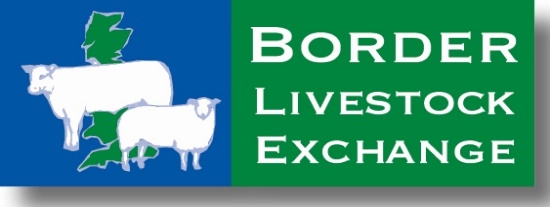 Entry FormName/Trading Title:Address:Postcode:						E-mail:					Contact No: 				Bank Details: Sort Code:		           	           Account No:Are You VAT Registered?   YES/NO	VAT Registration No: Signature:	                         				Date:Logan 07971 185657, Brian 07721 558795,  James 07976 634669,  Emma 07917 611169Entry DetailsReserve Price